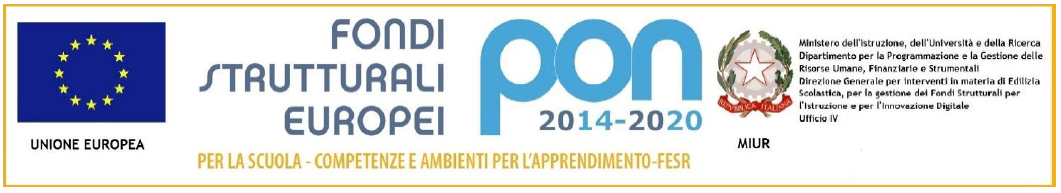 Circolare n. 	7						Limbiate, 09/11/2020A TUTTI I GENITORI DELLE CLASSI TERZE DELLA SCUOLA SECONDARIAICS F.lli CerviAtti									pc.	DSGAOggetto:  	ORIENTAMENTO	Cari genitori,nella prima parte di quest’anno scolastico 2020-2021 sarete impegnati, insieme ai vostri figli e ai docenti, nel percorso che porterà alla scelta della Scuola superiore per il prossimo anno. L’attività di Orientamento si esplica attraverso un percorso articolato e vario che coinvolge il nostro Istituto, il Comune di Limbiate e le Scuole del territorio e che quest’anno, a causa dell’emergenza sanitaria in corso, è stato ridotto. Vogliamo perciò illustrarvi ciò che la nostra Scuola propone per aiutare voi e i vostri figli a delineare quella strada che i ragazzi sono chiamati a percorrere nel loro prossimo futuro. 1. Gli allievi sono invitati a realizzare una riflessione personale sulle proprie aspettative e attitudini, oltre che sulle possibili scelte scolastiche.  Il lavoro è condotto dal docente di lettere che collabora con i docenti del Consiglio di classe e i referenti dell’Orientamento.2. Gli insegnanti forniscono materiale informativo, guide e consigli per partecipare in maniera individuale e libera a stage e Open day delle Scuole superiori.3. A partire dal mese di dicembre, sono previsti incontri sul tema dell’Orientamento, dedicati alle classi Terze e curati dalla dottoressa Deborah Pagani del Centro di ricerca Cross dell’Università Cattolica di Milano.4. La nostra Scuola e Brianza Solidale Onlus, con il patrocinio di Assolombarda Confindustria Milano-Monza Brianza-Lodi, proporranno agli alunni un incontro informativo online, finalizzato alla conoscenza delle competenze richieste dal mercato del lavoro in cui si troveranno ad operare tra qualche anno.5. Il giorno 1 dicembre 2020 gli insegnanti consegneranno alle famiglie il Consiglio Orientativo. Dopo tale data, i docenti del Consiglio di classe resteranno a disposizione per aiutare genitori e alunni nella scelta della Scuola Superiore.6. A gennaio 2021 (le date saranno indicate successivamente dal Ministero) gli alunni si dovranno iscrivere alla Scuola Superiore, seguendo la procedura on line prevista ormai da alcuni anni. Dopo l’invio della domanda, lo studente è ufficialmente iscritto nella Scuola Superiore. Anche se si intende iscrivere il/la proprio/a figlio/a in una Scuola paritaria o legalmente riconosciuta, va comunque eseguita l’iscrizione on line.7. A fine giugno 2021, dopo aver superato l’esame di Stato, si dovrà confermare l’iscrizione direttamente nella Scuola Superiore scelta. Certi di una Vostra attiva partecipazione e collaborazione, Vi ringraziamo anticipatamente.Il Dirigente Scolastico                                                                                                                      Dott. Prof. Alberto Maria Sedini  Il documento è firmato digitalmente ai sensi del   D. Lgs 82/2005 s.m.i. e norme collegate e sostituisce il documento  Cartaceo e la firma autografa.                                 Le referenti dell’Orientamento                                                     Prof.ssa Ruspi                                                                            Prof.ssa  Ponti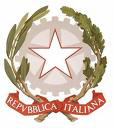 ISTITUTO COMPRENSIVO “F.LLI CERVI”Sede legale e direzione Via Monte Generoso20812 LIMBIATE (MB) - Tel. 0299097421- 029960677 C.F.    COD.MIN. MBIC8GA00D  cod. univoco  UF5AEKMBIC8GA00A@istruzione.it    -   MBIC8GA00A@pec.istruzione.it  - sito: www.iccervilimbiate.gov.it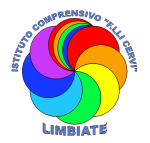 